Standardillustrierende Aufgaben veranschaulichen beispielhaft Standards für Lehrkräfte, Lernende und Eltern. Aufgabe und Material: AggregatzuständeStoffe können gasförmig, flüssig oder fest sein. Diese Aggregatzustände lassen sich durch Teilchenmodelle veranschaulichen: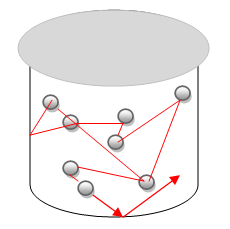 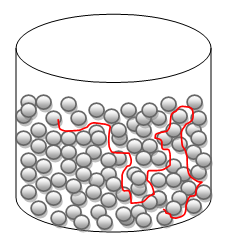 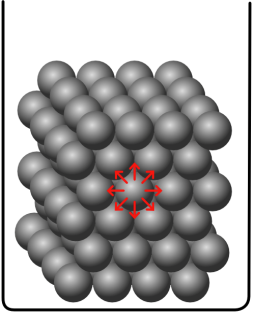              Abb.: I.Siehr, LISUMAufgaben:Ergänze die Aggregatzustände anhand der Stoffmerkmale. Ordne den Aggregatzuständen jeweils ein Teilchenmodell zu.  LISUM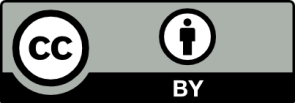 Erwartungshorizont:Ergänze die Aggregatzustände anhand der Stoffmerkmale. Ordne den Aggregatzuständen jeweils ein Teilchenmodell zu.  LISUMFachChemieChemieChemieKompetenzbereichMit Fachwissen umgehenMit Fachwissen umgehenMit Fachwissen umgehenKompetenzBasiskonzept: Stoff-Teilchen-Konzept/TeilchenebeneBasiskonzept: Stoff-Teilchen-Konzept/TeilchenebeneBasiskonzept: Stoff-Teilchen-Konzept/TeilchenebeneNiveaustufe(n)DDDStandardDie Schülerinnen und Schüler können analytische Verfahren auswählen und anwenden.Die Schülerinnen und Schüler können analytische Verfahren auswählen und anwenden.Die Schülerinnen und Schüler können analytische Verfahren auswählen und anwenden.ggf. ThemenfeldTF 11: Organische Säuren –Salatsauce, Entkalker & CoTF 11: Organische Säuren –Salatsauce, Entkalker & CoTF 11: Organische Säuren –Salatsauce, Entkalker & Coggf. Bezug Basiscurriculum (BC) oder übergreifenden Themen (ÜT)ggf. Standard BCAufgabenformatAufgabenformatAufgabenformatAufgabenformatoffen	offen	halboffen	geschlossen	xErprobung im Unterricht:Erprobung im Unterricht:Erprobung im Unterricht:Erprobung im Unterricht:Datum Datum Jahrgangsstufe: Schulart: VerschlagwortungAggregatzustand, TeilchenmodellAggregatzustand, TeilchenmodellAggregatzustand, TeilchenmodellStoffmerkmaleAggregatzustandTeilchenmodellDie Stoffe haben eine bestimmte Form.Ihr Volumen ist bestimmt. Sie sind kaum zusammendrückbar.Die Stoffe haben keine feste Form. Sie nehmen die Form des Behälters an, in dem sie aufbewahrt werden. Sie zerfließen beim Ausgießen und bilden Tropfen. Ihr Volumen ist bestimmt. Sie sind kaum zusammendrückbar.Die Stoffe haben keine bestimmte Form. Sie verteilen sich im Raum, der ihnen zur Verfügung steht. Deshalb müssen sie in einem verschlossenen Behälter aufbewahrt werden. Sie haben kein bestimmtes Volumen. Sie sind zusammendrückbar.StoffmerkmaleAggregatzustandTeilchenmodellDie Stoffe haben eine bestimmte Form.Ihr Volumen ist bestimmt. Sie sind kaum zusammendrückbar.festCDie Stoffe haben keine feste Form. Sie nehmen die Form des Behälters an, in dem sie aufbewahrt werden. Sie zerfließen beim Ausgießen und bilden Tropfen. Ihr Volumen ist bestimmt. Sie sind kaum zusammendrückbar.flüssigADie Stoffe haben keine bestimmte Form. Sie verteilen sich im Raum, der ihnen zur Verfügung steht. Deshalb müssen sie in einem verschlossenen Behälter aufbewahrt werden. Sie haben kein bestimmtes Volumen. Sie sind zusammendrückbar.gasförmigB